Fiche de formationTitreCulture financièreCulture financièreMots clésAccès au financement / Financement par l'emprunt / Financement par fonds propres / Intérêt / Prix / InflationAccès au financement / Financement par l'emprunt / Financement par fonds propres / Intérêt / Prix / InflationFourni parIHF / LWLIHF / LWLLangueFRFRObjectifsSoutenir les femmes entrepreneurs dans la compréhension des principaux aspects financiers, par l'acquisition de connaissances et d'outils techniques et pratiques.Fournir au groupe cible quelques opportunités et risques financiers externes et des exemples pour en tirer profitSoutenir les femmes entrepreneurs dans la compréhension des principaux aspects financiers, par l'acquisition de connaissances et d'outils techniques et pratiques.Fournir au groupe cible quelques opportunités et risques financiers externes et des exemples pour en tirer profitRésultats de l'apprentissagePoser les premières bases financières pour la création d'une nouvelle entreprise ou le développement d'une entreprise existantefaire preuve de discrétion dans le choix des outils, des méthodes et du calendrier de financementReconnaître les facteurs de risque externes et avoir un exemple de la manière de les traiterles apprenants peuvent élaborer un plan pour la viabilité financière d'une activité créatrice de valeur - Niveau avancé de la compétence-cadre EntreComp "Culture financière et économique".Poser les premières bases financières pour la création d'une nouvelle entreprise ou le développement d'une entreprise existantefaire preuve de discrétion dans le choix des outils, des méthodes et du calendrier de financementReconnaître les facteurs de risque externes et avoir un exemple de la manière de les traiterles apprenants peuvent élaborer un plan pour la viabilité financière d'une activité créatrice de valeur - Niveau avancé de la compétence-cadre EntreComp "Culture financière et économique".Espace de formationCompétences numériquesEspace de formationFixation des prix et marketingEspace de formationL'accès au financement du point de vue des femmesEspace de formationCompétences en matière de leadership et de communicationIndex du contenuModule : Éducation financièreUnité 1 : Coût du financement et taux d'intérêtSection 1 : Coût de financementSection 2 : Intérêts et taux d'intérêtSection 3 : Différents types de tauxUnité 2 : Financement par l'emprunt ou par les fonds propresSection 1 : Vue d'ensembleSection 2 : Financement par l'emprunt : prêts et empruntsSection 3 : Financement par apport de fonds propres - meilleures pratiquesUnité 3 : InflationSection 1 : Vue d'ensembleSection 2 : Tableau de bord de l'inflationSection 3 : Pourquoi c'est importantSection 4 : Comment la gérer - bonnes pratiquesModule : Éducation financièreUnité 1 : Coût du financement et taux d'intérêtSection 1 : Coût de financementSection 2 : Intérêts et taux d'intérêtSection 3 : Différents types de tauxUnité 2 : Financement par l'emprunt ou par les fonds propresSection 1 : Vue d'ensembleSection 2 : Financement par l'emprunt : prêts et empruntsSection 3 : Financement par apport de fonds propres - meilleures pratiquesUnité 3 : InflationSection 1 : Vue d'ensembleSection 2 : Tableau de bord de l'inflationSection 3 : Pourquoi c'est importantSection 4 : Comment la gérer - bonnes pratiquesDéveloppement du contenuUnit 1: Debt vs Equity FinanceSection 1: Financing costAn enterprise funds its operations using two different sources:Equity financingDebt financingCapital gains and dividends are required by equity investors, while debt providers seek interest payments.Financing cost (FC), however, refers to the interest and other fees charged to debt financiers. Interest expense can be incurred on both short-term (less than a year) and long-term financing.The cost, interest, and other charges associated with an enterprise’s money require to create, purchase assets, or carry out operations – setting up or developing a business – are referred to as financing cost.Section 2 : Intérêts et taux d'intérêtLes entreprises et les investisseurs en général utilisent la formule suivante pour calculer le coût de financement :(Montant total remboursé - Montant total emprunté)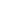 Coût des intérêts =                      Montant total emprunté                      Intérêt simple                      =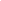                        Montant de principeAfin de mieux comprendre la notion d'intérêt et donc de coût de financement, il convient de se référer au taux d'intérêt en introduisant la notion de temps, c'est-à-dire le temps nécessaire pour rembourser le financement.Coût des intérêts 🡪 annualisés et composés 🡪 Taux d'intérêtP = Montant du capital = Montant total empruntéSI = Intérêt simple = Montant total remboursé - Pt = nombre de périodes pour une annéer = taux d'intérêt          (SI x 100)r = 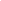              (P x t)Exemple 1:                €100                          r = ?                        €1400        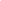                     t0                                                                                                  t1 = 24 monthsP = 1000Montant total remboursé = 1400SI = 1400 – 1000 = 400t = t0 – t1 = 24/12 = 2r = (400 x 100) / (1000 x 2) = 20%20 % est le taux d'intérêt - c'est-à-dire la part du financement qui est facturée en tant qu'intérêt à une entreprise, exprimée en pourcentage annuel de l'encours du financement.L'intérêt composé (IC), également appelé intérêt sur l'intérêt, est une autre méthode de calcul du coût de financement. Il s'applique à la fois au capital - principe - et aux intérêts cumulés gagnés au cours des périodes précédentes.À la fin de la première année, l'entreprise doit la part du capital plus les intérêts de cette année. À la fin de la deuxième année, l'entreprise doit la part du capital plus les intérêts de cette année plus les intérêts sur les intérêts de l'année précédente. Et ainsi de suite.Ainsi, lorsque l'on compose (🡪 IC > SI), les intérêts dus sont supérieurs aux intérêts dus en utilisant l'approche des intérêts simples.IC = P x (1 + r)t – PExample 1:P = 1000SI = 400t = 2r = 20%CI = 1000 x (1 + 0,20)2 – 1000 = 440440 > 400 🡪 IC > SIPour les périodes plus courtes, le calcul des intérêts sera similaire pour les deux méthodes - SI et IC. Toutefois, à mesure que la période de financement s'allonge, l'écart entre les deux formes d'estimation des intérêts s'accroît, en faveur de l'IC par rapport à l'IS.Section 3 : Différents types de tauxTAEG vs APYTaux annuel effectif global (TAEG)APR is the annual rate of interest without taking into account the compounding of interest within that year.	TAEG = Taux périodique x nombre de périodes dans l'annéeRendement annuel en pourcentage (APY)L'APY prend en compte les effets de la composition en cours d'année.		APY = (1 + Taux périodique)Nombre de périodes – 1Exemple 2:Une société de cartes de crédit peut facturer 1,5 % d'intérêts.TAEG = (1,5% x 12 mois) = 18%APY = (1 + 0,015)12 – 1 = 19,56%Le taux annuel comparable de 18 % vous sera facturé si vous conservez une dette sur votre carte de crédit pendant un mois. Toutefois, si vous conservez cette somme pendant toute l'année, votre taux d'intérêt effectif passe à 19,56 % en raison de la capitalisation mensuelle.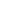 Unité 2 : Financement par l'emprunt ou par les fonds propresSection 1 : Vue d'ensembleLe ratio dettes/fonds propres (D/FP) indique la proportion de dettes et de fonds propres dans le financement d'une entreprise.Total des dettesD/FP = 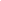 Total des capitaux propresEn général, 0,5 < D/FP < 1,5 est considéré comme bon en termes de risque pour l'entreprise.Exemples de financement par l'empruntEmprunt de l'argentCharge financière supplémentaire pour l'entrepriseObligation de rembourser l'argent obtenu avec des intérêtsPrévision aisée des coûtsCalendrier de remboursementExemples de financement par fonds propresVente d'une partie des capitaux propres de l'entreprisePartage de l'activité de gestionParticipation aux bénéficesUn accès plus facile à la phase naissanteSection 2 : Financement par l'emprunt : prêts et empruntsPRÊTEUR : Un prêteur est un individu, un groupe ou une institution financière qui prête de l'argent dans l'attente d'un remboursement, généralement avec des intérêts.EMPRUNTEUR : Un emprunteur est un individu ou une entité - entreprise - qui obtient de l'argent à crédit, c'est-à-dire avec l'intention de le rendre, généralement avec des intérêts.Les prêts sont généralement accordés par des banques ou des prêteurs privés et sont régis par un contrat de prêt formel.Quel que soit le prêteur, l'emprunteur est tenu de rembourser le prêt, avec des intérêts et dans un délai déterminé. Si l'emprunteur ne rembourse pas, le prêteur peut avoir le droit de s'approprier les biens de l'emprunteur s'ils sont donnés en garantie, c'est-à-dire s'il s'agit d'un bien utilisé comme sûreté, au cas où le prêt ne serait pas remboursé.Prêt à taux réduit : <Il est accordé sans intérêt ou presque, avec des délais de grâce prolongés, c'est-à-dire plus souples que les prêts classiques.Conseil : Les subventions sont, par essence, des cadeaux. Elles ne sont pas remboursables. Les subventions peuvent être accordées à des particuliers, à des entreprises, à des établissements d'enseignement ou à des organisations à but non lucratif par des ministères, des fiducies ou des sociétés. Plusieurs paramètres permettent d'y accéder.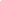 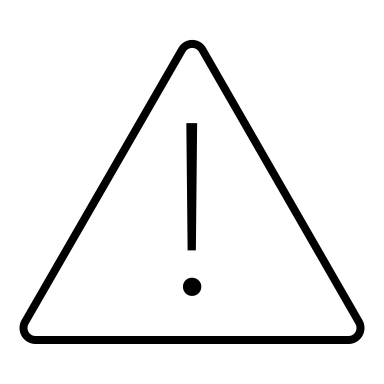 Section 3 : Financement par apport de fonds propres - meilleures pratiquesL'échelle et la portée du financement par apport de fonds propres englobent un large éventail d'activités, allant de la collecte de quelques centaines de dollars auprès d'amis et de membres de la famille à la collecte de milliards de dollars auprès de grandes organisations et d'un grand nombre d'investisseurs dans le cadre d'offres publiques initiales (Initial Public Offerings).Parmi les formes les plus courantes et les plus connues de financement extérieur par apport de fonds propres, on peut citerLes investisseurs providentiels: Il s'agit d'une personne ou d'un groupe - généralement des amis, des membres de la famille ou des investisseurs professionnels - qui investissent leur propre argent dans une entreprise. Ils n'ont aucun droit sur la gestion quotidienne de l'entreprise.Capital-risqueurs (VC) : Ils sont des investisseurs professionnels et compétents qui fournissent des capitaux à des entreprises sélectionnées. Ils peuvent investir l'argent d'autres personnes.Offre publique initiale (IPO) : <Une entreprise peut se procurer des fonds en offrant et en vendant des actions au public dans le cadre d'une nouvelle émission d'actions. De la propriété privée à la propriété publique.Crowdfunding : Méthode de financement d'un projet ou d'une entreprise par la collecte d'argent auprès d'un grand nombre de personnes/investisseurs qui fournissent un petit compte - aussi peu que 1 000 euros pour chaque investisseur. Cette méthode commence généralement par une "campagne" en ligne sur l'un des sites de crowdfunding.Meilleure pratique : Women TechEU - Soutenir les start-ups deep-tech dirigées par des femmes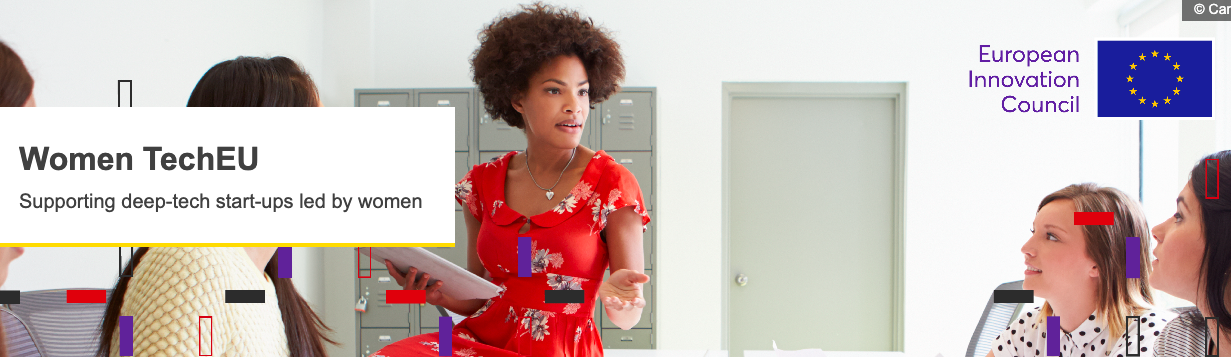 Financé dans le cadre du programme Horizon Europe, Women TechEU est une nouvelle initiative de l'Union européenne. Le programme offre un accompagnement et un mentorat de premier ordre aux fondatrices, ainsi qu'un financement ciblé pour les aider à faire passer leur entreprise à la vitesse supérieure. Cette initiative offre notammentSoutien financier à l'entreprise sous la forme d'une subvention individuelle de 75 000 euros pour soutenir les étapes initiales du processus d'innovation et la croissance de l'entreprise.La possibilité de participer à des activités spécifiques organisées par InvestEU et Enterprise Europe NetworkUnité 3 : InflationSection 1 : Vue d'ensembleQu'est-ce que l'inflation ? 🡪 Augmentation générale des prix"Dans une économie de marché, les prix des biens et des services peuvent toujours changer. Certains prix augmentent, d'autres baissent. L'inflation se produit lorsqu'il y a une augmentation générale des prix des biens et des services, et pas seulement des articles individuels ; cela signifie que vous pouvez acheter moins pour 1 € aujourd'hui que vous ne pouviez le faire hier. En d'autres termes, l'inflation réduit la valeur de la monnaie au fil du temps.(...)L'ensemble des biens et services consommés par les ménages au cours de l'année est représenté par un "panier" d'articles. Chaque produit de ce panier a un prix, qui peut varier dans le temps. Le taux d'inflation annuel est le prix du panier total au cours d'un mois donné par rapport à son prix au cours du même mois un an auparavant".Source: European Central BankSection 2 : Tableau de bord de l'inflationL'inflation des prix à la consommation dans la zone euro est mesurée par l'indice des prix à la consommation harmonisé (IPCH).Qui calcule l'IPCH ?Eurostat, l'Office statistique des Communautés européennesLes dernières données de l'IPCH et les mises à jour futures sont accessibles via le lien www.ecb.europa.eu/inflation/statsSection 3 : Pourquoi c'est importantL'inflation a un impact considérable sur l'économie. Elle affecte le pouvoir d'achat des particuliers, les investissements des entreprises, les taux d'intérêt, les politiques fiscales, les programmes gouvernementaux, la dette nationale et d'autres aspects encore.Pourquoi l'augmentation de l'inflation est-elle importante pour une femme entrepreneur numérique ?Augmentation des coûts en généralBaisse du pouvoir d'achatAugmentation des taux d'intérêt 🡪 Augmentation des difficultés de financement.Difficultés de tarification qui entraînent des augmentations - parce que l'inflation est un levier de prixIncertitude macroéconomique globale 🡪 réduction de l'activité économique 🡪 stockage de la croissance économique.Section 4 : Comment la gérer - bonnes pratiquesLes principaux acteurs de la lutte contre l'inflation sont les banques centrales - la Banque centrale européenne (BCE) dans le cas de l'Europe - et les gouvernements centraux, qui disposent d'un certain nombre d'outils de politique monétaire.Cependant, que peut faire un entrepreneur à sa manière pour faire face à l'inflation à court terme, pour assurer la croissance continue de l'entreprise et pour que l'augmentation des coûts ne pèse pas sur les prix - en les augmentant - et donc sur le consommateur final ? Alors, que peut-elle faire pour gérer l'inflation ?Meilleure pratique : SHRINKFLATIONShrinkflation : même prix, même emballage, mais moins de produit à l'intérieur. Il s'agit d'une stratégie choisie par certaines entreprises afin de ne pas faire percevoir aux consommateurs l'augmentation des prix due à l'inflation et d'éviter une baisse des dépenses et de la consommation.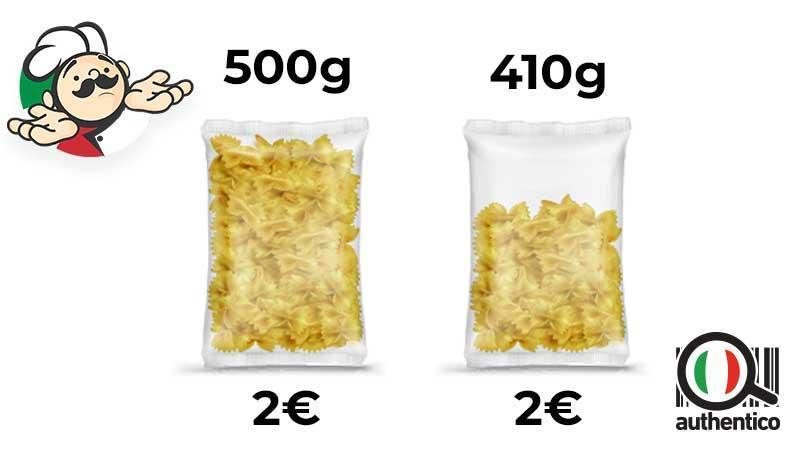 Avant : 500g 🡪 €2Après : 440g 🡪 €2En résumé*Financement 🡪 Accès au financement / Coût du financement / Intérêt / Taux d'intérêt / Financement par l'emprunt / Financement par fonds propres / Women TechEU*Inflation 🡪 Augmentation / Prix / Pouvoir d'achat / Banque centrale européenne / Eurostat / IPCH / ShrinkflationUnit 1: Debt vs Equity FinanceSection 1: Financing costAn enterprise funds its operations using two different sources:Equity financingDebt financingCapital gains and dividends are required by equity investors, while debt providers seek interest payments.Financing cost (FC), however, refers to the interest and other fees charged to debt financiers. Interest expense can be incurred on both short-term (less than a year) and long-term financing.The cost, interest, and other charges associated with an enterprise’s money require to create, purchase assets, or carry out operations – setting up or developing a business – are referred to as financing cost.Section 2 : Intérêts et taux d'intérêtLes entreprises et les investisseurs en général utilisent la formule suivante pour calculer le coût de financement :(Montant total remboursé - Montant total emprunté)Coût des intérêts =                      Montant total emprunté                      Intérêt simple                      =                       Montant de principeAfin de mieux comprendre la notion d'intérêt et donc de coût de financement, il convient de se référer au taux d'intérêt en introduisant la notion de temps, c'est-à-dire le temps nécessaire pour rembourser le financement.Coût des intérêts 🡪 annualisés et composés 🡪 Taux d'intérêtP = Montant du capital = Montant total empruntéSI = Intérêt simple = Montant total remboursé - Pt = nombre de périodes pour une annéer = taux d'intérêt          (SI x 100)r =              (P x t)Exemple 1:                €100                          r = ?                        €1400                            t0                                                                                                  t1 = 24 monthsP = 1000Montant total remboursé = 1400SI = 1400 – 1000 = 400t = t0 – t1 = 24/12 = 2r = (400 x 100) / (1000 x 2) = 20%20 % est le taux d'intérêt - c'est-à-dire la part du financement qui est facturée en tant qu'intérêt à une entreprise, exprimée en pourcentage annuel de l'encours du financement.L'intérêt composé (IC), également appelé intérêt sur l'intérêt, est une autre méthode de calcul du coût de financement. Il s'applique à la fois au capital - principe - et aux intérêts cumulés gagnés au cours des périodes précédentes.À la fin de la première année, l'entreprise doit la part du capital plus les intérêts de cette année. À la fin de la deuxième année, l'entreprise doit la part du capital plus les intérêts de cette année plus les intérêts sur les intérêts de l'année précédente. Et ainsi de suite.Ainsi, lorsque l'on compose (🡪 IC > SI), les intérêts dus sont supérieurs aux intérêts dus en utilisant l'approche des intérêts simples.IC = P x (1 + r)t – PExample 1:P = 1000SI = 400t = 2r = 20%CI = 1000 x (1 + 0,20)2 – 1000 = 440440 > 400 🡪 IC > SIPour les périodes plus courtes, le calcul des intérêts sera similaire pour les deux méthodes - SI et IC. Toutefois, à mesure que la période de financement s'allonge, l'écart entre les deux formes d'estimation des intérêts s'accroît, en faveur de l'IC par rapport à l'IS.Section 3 : Différents types de tauxTAEG vs APYTaux annuel effectif global (TAEG)APR is the annual rate of interest without taking into account the compounding of interest within that year.	TAEG = Taux périodique x nombre de périodes dans l'annéeRendement annuel en pourcentage (APY)L'APY prend en compte les effets de la composition en cours d'année.		APY = (1 + Taux périodique)Nombre de périodes – 1Exemple 2:Une société de cartes de crédit peut facturer 1,5 % d'intérêts.TAEG = (1,5% x 12 mois) = 18%APY = (1 + 0,015)12 – 1 = 19,56%Le taux annuel comparable de 18 % vous sera facturé si vous conservez une dette sur votre carte de crédit pendant un mois. Toutefois, si vous conservez cette somme pendant toute l'année, votre taux d'intérêt effectif passe à 19,56 % en raison de la capitalisation mensuelle.Unité 2 : Financement par l'emprunt ou par les fonds propresSection 1 : Vue d'ensembleLe ratio dettes/fonds propres (D/FP) indique la proportion de dettes et de fonds propres dans le financement d'une entreprise.Total des dettesD/FP = Total des capitaux propresEn général, 0,5 < D/FP < 1,5 est considéré comme bon en termes de risque pour l'entreprise.Exemples de financement par l'empruntEmprunt de l'argentCharge financière supplémentaire pour l'entrepriseObligation de rembourser l'argent obtenu avec des intérêtsPrévision aisée des coûtsCalendrier de remboursementExemples de financement par fonds propresVente d'une partie des capitaux propres de l'entreprisePartage de l'activité de gestionParticipation aux bénéficesUn accès plus facile à la phase naissanteSection 2 : Financement par l'emprunt : prêts et empruntsPRÊTEUR : Un prêteur est un individu, un groupe ou une institution financière qui prête de l'argent dans l'attente d'un remboursement, généralement avec des intérêts.EMPRUNTEUR : Un emprunteur est un individu ou une entité - entreprise - qui obtient de l'argent à crédit, c'est-à-dire avec l'intention de le rendre, généralement avec des intérêts.Les prêts sont généralement accordés par des banques ou des prêteurs privés et sont régis par un contrat de prêt formel.Quel que soit le prêteur, l'emprunteur est tenu de rembourser le prêt, avec des intérêts et dans un délai déterminé. Si l'emprunteur ne rembourse pas, le prêteur peut avoir le droit de s'approprier les biens de l'emprunteur s'ils sont donnés en garantie, c'est-à-dire s'il s'agit d'un bien utilisé comme sûreté, au cas où le prêt ne serait pas remboursé.Prêt à taux réduit : <Il est accordé sans intérêt ou presque, avec des délais de grâce prolongés, c'est-à-dire plus souples que les prêts classiques.Conseil : Les subventions sont, par essence, des cadeaux. Elles ne sont pas remboursables. Les subventions peuvent être accordées à des particuliers, à des entreprises, à des établissements d'enseignement ou à des organisations à but non lucratif par des ministères, des fiducies ou des sociétés. Plusieurs paramètres permettent d'y accéder.Section 3 : Financement par apport de fonds propres - meilleures pratiquesL'échelle et la portée du financement par apport de fonds propres englobent un large éventail d'activités, allant de la collecte de quelques centaines de dollars auprès d'amis et de membres de la famille à la collecte de milliards de dollars auprès de grandes organisations et d'un grand nombre d'investisseurs dans le cadre d'offres publiques initiales (Initial Public Offerings).Parmi les formes les plus courantes et les plus connues de financement extérieur par apport de fonds propres, on peut citerLes investisseurs providentiels: Il s'agit d'une personne ou d'un groupe - généralement des amis, des membres de la famille ou des investisseurs professionnels - qui investissent leur propre argent dans une entreprise. Ils n'ont aucun droit sur la gestion quotidienne de l'entreprise.Capital-risqueurs (VC) : Ils sont des investisseurs professionnels et compétents qui fournissent des capitaux à des entreprises sélectionnées. Ils peuvent investir l'argent d'autres personnes.Offre publique initiale (IPO) : <Une entreprise peut se procurer des fonds en offrant et en vendant des actions au public dans le cadre d'une nouvelle émission d'actions. De la propriété privée à la propriété publique.Crowdfunding : Méthode de financement d'un projet ou d'une entreprise par la collecte d'argent auprès d'un grand nombre de personnes/investisseurs qui fournissent un petit compte - aussi peu que 1 000 euros pour chaque investisseur. Cette méthode commence généralement par une "campagne" en ligne sur l'un des sites de crowdfunding.Meilleure pratique : Women TechEU - Soutenir les start-ups deep-tech dirigées par des femmesFinancé dans le cadre du programme Horizon Europe, Women TechEU est une nouvelle initiative de l'Union européenne. Le programme offre un accompagnement et un mentorat de premier ordre aux fondatrices, ainsi qu'un financement ciblé pour les aider à faire passer leur entreprise à la vitesse supérieure. Cette initiative offre notammentSoutien financier à l'entreprise sous la forme d'une subvention individuelle de 75 000 euros pour soutenir les étapes initiales du processus d'innovation et la croissance de l'entreprise.La possibilité de participer à des activités spécifiques organisées par InvestEU et Enterprise Europe NetworkUnité 3 : InflationSection 1 : Vue d'ensembleQu'est-ce que l'inflation ? 🡪 Augmentation générale des prix"Dans une économie de marché, les prix des biens et des services peuvent toujours changer. Certains prix augmentent, d'autres baissent. L'inflation se produit lorsqu'il y a une augmentation générale des prix des biens et des services, et pas seulement des articles individuels ; cela signifie que vous pouvez acheter moins pour 1 € aujourd'hui que vous ne pouviez le faire hier. En d'autres termes, l'inflation réduit la valeur de la monnaie au fil du temps.(...)L'ensemble des biens et services consommés par les ménages au cours de l'année est représenté par un "panier" d'articles. Chaque produit de ce panier a un prix, qui peut varier dans le temps. Le taux d'inflation annuel est le prix du panier total au cours d'un mois donné par rapport à son prix au cours du même mois un an auparavant".Source: European Central BankSection 2 : Tableau de bord de l'inflationL'inflation des prix à la consommation dans la zone euro est mesurée par l'indice des prix à la consommation harmonisé (IPCH).Qui calcule l'IPCH ?Eurostat, l'Office statistique des Communautés européennesLes dernières données de l'IPCH et les mises à jour futures sont accessibles via le lien www.ecb.europa.eu/inflation/statsSection 3 : Pourquoi c'est importantL'inflation a un impact considérable sur l'économie. Elle affecte le pouvoir d'achat des particuliers, les investissements des entreprises, les taux d'intérêt, les politiques fiscales, les programmes gouvernementaux, la dette nationale et d'autres aspects encore.Pourquoi l'augmentation de l'inflation est-elle importante pour une femme entrepreneur numérique ?Augmentation des coûts en généralBaisse du pouvoir d'achatAugmentation des taux d'intérêt 🡪 Augmentation des difficultés de financement.Difficultés de tarification qui entraînent des augmentations - parce que l'inflation est un levier de prixIncertitude macroéconomique globale 🡪 réduction de l'activité économique 🡪 stockage de la croissance économique.Section 4 : Comment la gérer - bonnes pratiquesLes principaux acteurs de la lutte contre l'inflation sont les banques centrales - la Banque centrale européenne (BCE) dans le cas de l'Europe - et les gouvernements centraux, qui disposent d'un certain nombre d'outils de politique monétaire.Cependant, que peut faire un entrepreneur à sa manière pour faire face à l'inflation à court terme, pour assurer la croissance continue de l'entreprise et pour que l'augmentation des coûts ne pèse pas sur les prix - en les augmentant - et donc sur le consommateur final ? Alors, que peut-elle faire pour gérer l'inflation ?Meilleure pratique : SHRINKFLATIONShrinkflation : même prix, même emballage, mais moins de produit à l'intérieur. Il s'agit d'une stratégie choisie par certaines entreprises afin de ne pas faire percevoir aux consommateurs l'augmentation des prix due à l'inflation et d'éviter une baisse des dépenses et de la consommation.Avant : 500g 🡪 €2Après : 440g 🡪 €2En résumé*Financement 🡪 Accès au financement / Coût du financement / Intérêt / Taux d'intérêt / Financement par l'emprunt / Financement par fonds propres / Women TechEU*Inflation 🡪 Augmentation / Prix / Pouvoir d'achat / Banque centrale européenne / Eurostat / IPCH / ShrinkflationGlossaire//Auto-évaluation (questions et réponses à choix multiples)1. Pour un allongement de la durée de financement, quel est le rapport entre les deux formes d'intérêt ?a) CI = SIb) CI < SIc) CI > SI2. Qui est un emprunteur ?a) un individu, un groupe ou une institution financière qui prête de l'argent dans l'attente d'un remboursement, généralement sans intérêtb) une personne ou une entité - entreprise - qui obtient de l'argent à crédit, c'est-à-dire avec l'intention de le rendre, généralement avec des intérêts.c) une personne ou une entité - entreprise - qui obtient de l'argent à crédit, c'est-à-dire avec l'intention de le rendre, généralement sans intérêt.3. Comment appelle-t-on la méthode de financement d'un projet ou d'une entreprise par la collecte d'argent auprès de nombreuses personnes qui fournissent un petit compte, avec une "campagne" en ligne ?a) Le financement participatif (crowdfunding)b) L'introduction en bourse (IPO)c) Les investisseurs providentiels4. Quelle est la cause d'une hausse généralisée des prix qui réduit la valeur de la monnaie au fil du temps ?a) Stagflationb) Déflationc) L'inflation5. En quoi consiste la technique de la contraction ?a) même prix, même quantitéb) moins de prix, même quantitéc) même prix, moindre quantité1. Pour un allongement de la durée de financement, quel est le rapport entre les deux formes d'intérêt ?a) CI = SIb) CI < SIc) CI > SI2. Qui est un emprunteur ?a) un individu, un groupe ou une institution financière qui prête de l'argent dans l'attente d'un remboursement, généralement sans intérêtb) une personne ou une entité - entreprise - qui obtient de l'argent à crédit, c'est-à-dire avec l'intention de le rendre, généralement avec des intérêts.c) une personne ou une entité - entreprise - qui obtient de l'argent à crédit, c'est-à-dire avec l'intention de le rendre, généralement sans intérêt.3. Comment appelle-t-on la méthode de financement d'un projet ou d'une entreprise par la collecte d'argent auprès de nombreuses personnes qui fournissent un petit compte, avec une "campagne" en ligne ?a) Le financement participatif (crowdfunding)b) L'introduction en bourse (IPO)c) Les investisseurs providentiels4. Quelle est la cause d'une hausse généralisée des prix qui réduit la valeur de la monnaie au fil du temps ?a) Stagflationb) Déflationc) L'inflation5. En quoi consiste la technique de la contraction ?a) même prix, même quantitéb) moins de prix, même quantitéc) même prix, moindre quantitéBibliographiehttps://www.investopedia.com/terms/c/costofcapital.asp https://www.investopedia.com/ask/answers/042215/what-are-benefits-company-using-equity-financing-vs-debt-financing.asphttps://www.rocketlawyer.com/business-and-contracts/business-operations/corporate-finance/legal-guide/grants-vs-loans-whats-the-differencehttps://www.wallstreetmojo.com/apr-vs-apy/https://www.ecb.europa.eu/stats/macroeconomic_and_sectoral/hicp/html/index.en.htmlhttps://www.pgpf.org/budget-basics/what-is-inflation-and-why-does-it-matterhttps://www.investopedia.com/terms/c/costofcapital.asp https://www.investopedia.com/ask/answers/042215/what-are-benefits-company-using-equity-financing-vs-debt-financing.asphttps://www.rocketlawyer.com/business-and-contracts/business-operations/corporate-finance/legal-guide/grants-vs-loans-whats-the-differencehttps://www.wallstreetmojo.com/apr-vs-apy/https://www.ecb.europa.eu/stats/macroeconomic_and_sectoral/hicp/html/index.en.htmlhttps://www.pgpf.org/budget-basics/what-is-inflation-and-why-does-it-matterRessources (vidéos, lien de référence)//